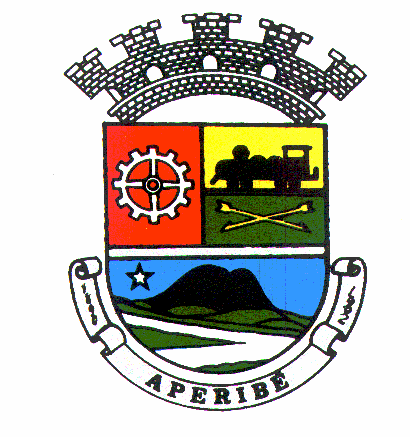 Estado do Rio de JaneiroEstado do Rio de JaneiroEstado do Rio de JaneiroEstado do Rio de JaneiroEstado do Rio de JaneiroEstado do Rio de JaneiroEstado do Rio de JaneiroEstado do Rio de JaneiroPágina 1 dePágina 1 dePágina 1 de 1 1 1 1Prefeitura Municipal de AperibéPrefeitura Municipal de AperibéPrefeitura Municipal de AperibéPrefeitura Municipal de AperibéPrefeitura Municipal de AperibéPrefeitura Municipal de AperibéPrefeitura Municipal de AperibéPrefeitura Municipal de AperibéAnexo II - Proposta de PreçosAnexo II - Proposta de PreçosAnexo II - Proposta de PreçosAnexo II - Proposta de PreçosAnexo II - Proposta de PreçosAnexo II - Proposta de PreçosAnexo II - Proposta de PreçosAnexo II - Proposta de PreçosAnexo II - Proposta de PreçosAnexo II - Proposta de PreçosAnexo II - Proposta de PreçosAnexo II - Proposta de PreçosAnexo II - Proposta de PreçosAnexo II - Proposta de PreçosAnexo II - Proposta de PreçosAnexo II - Proposta de PreçosAnexo II - Proposta de PreçosAnexo II - Proposta de PreçosAnexo II - Proposta de PreçosAnexo II - Proposta de PreçosPROCESSO Nº 00117-2021 Convite – Nº 002/2021 - DATA DA ABERTURA 13 /07/2021 ÀS 15:00 HPROCESSO Nº 00117-2021 Convite – Nº 002/2021 - DATA DA ABERTURA 13 /07/2021 ÀS 15:00 HPROCESSO Nº 00117-2021 Convite – Nº 002/2021 - DATA DA ABERTURA 13 /07/2021 ÀS 15:00 HPROCESSO Nº 00117-2021 Convite – Nº 002/2021 - DATA DA ABERTURA 13 /07/2021 ÀS 15:00 HPROCESSO Nº 00117-2021 Convite – Nº 002/2021 - DATA DA ABERTURA 13 /07/2021 ÀS 15:00 HPROCESSO Nº 00117-2021 Convite – Nº 002/2021 - DATA DA ABERTURA 13 /07/2021 ÀS 15:00 HPROCESSO Nº 00117-2021 Convite – Nº 002/2021 - DATA DA ABERTURA 13 /07/2021 ÀS 15:00 HPROCESSO Nº 00117-2021 Convite – Nº 002/2021 - DATA DA ABERTURA 13 /07/2021 ÀS 15:00 HPROCESSO Nº 00117-2021 Convite – Nº 002/2021 - DATA DA ABERTURA 13 /07/2021 ÀS 15:00 HPROCESSO Nº 00117-2021 Convite – Nº 002/2021 - DATA DA ABERTURA 13 /07/2021 ÀS 15:00 HPROCESSO Nº 00117-2021 Convite – Nº 002/2021 - DATA DA ABERTURA 13 /07/2021 ÀS 15:00 HPROCESSO Nº 00117-2021 Convite – Nº 002/2021 - DATA DA ABERTURA 13 /07/2021 ÀS 15:00 HPROCESSO Nº 00117-2021 Convite – Nº 002/2021 - DATA DA ABERTURA 13 /07/2021 ÀS 15:00 HPROCESSO Nº 00117-2021 Convite – Nº 002/2021 - DATA DA ABERTURA 13 /07/2021 ÀS 15:00 HPROCESSO Nº 00117-2021 Convite – Nº 002/2021 - DATA DA ABERTURA 13 /07/2021 ÀS 15:00 HPROCESSO Nº 00117-2021 Convite – Nº 002/2021 - DATA DA ABERTURA 13 /07/2021 ÀS 15:00 HPROCESSO Nº 00117-2021 Convite – Nº 002/2021 - DATA DA ABERTURA 13 /07/2021 ÀS 15:00 HPROCESSO Nº 00117-2021 Convite – Nº 002/2021 - DATA DA ABERTURA 13 /07/2021 ÀS 15:00 HPROCESSO Nº 00117-2021 Convite – Nº 002/2021 - DATA DA ABERTURA 13 /07/2021 ÀS 15:00 HPROCESSO Nº 00117-2021 Convite – Nº 002/2021 - DATA DA ABERTURA 13 /07/2021 ÀS 15:00 HSEC EDUCAÇÃO - CONTRATAÇÃO DE EMPRESA PARA PRESTAÇÃO DE SERVIÇOS DE FOTOCÓPIAS.SEC EDUCAÇÃO - CONTRATAÇÃO DE EMPRESA PARA PRESTAÇÃO DE SERVIÇOS DE FOTOCÓPIAS.SEC EDUCAÇÃO - CONTRATAÇÃO DE EMPRESA PARA PRESTAÇÃO DE SERVIÇOS DE FOTOCÓPIAS.SEC EDUCAÇÃO - CONTRATAÇÃO DE EMPRESA PARA PRESTAÇÃO DE SERVIÇOS DE FOTOCÓPIAS.SEC EDUCAÇÃO - CONTRATAÇÃO DE EMPRESA PARA PRESTAÇÃO DE SERVIÇOS DE FOTOCÓPIAS.SEC EDUCAÇÃO - CONTRATAÇÃO DE EMPRESA PARA PRESTAÇÃO DE SERVIÇOS DE FOTOCÓPIAS.SEC EDUCAÇÃO - CONTRATAÇÃO DE EMPRESA PARA PRESTAÇÃO DE SERVIÇOS DE FOTOCÓPIAS.SEC EDUCAÇÃO - CONTRATAÇÃO DE EMPRESA PARA PRESTAÇÃO DE SERVIÇOS DE FOTOCÓPIAS.SEC EDUCAÇÃO - CONTRATAÇÃO DE EMPRESA PARA PRESTAÇÃO DE SERVIÇOS DE FOTOCÓPIAS.SEC EDUCAÇÃO - CONTRATAÇÃO DE EMPRESA PARA PRESTAÇÃO DE SERVIÇOS DE FOTOCÓPIAS.SEC EDUCAÇÃO - CONTRATAÇÃO DE EMPRESA PARA PRESTAÇÃO DE SERVIÇOS DE FOTOCÓPIAS.SEC EDUCAÇÃO - CONTRATAÇÃO DE EMPRESA PARA PRESTAÇÃO DE SERVIÇOS DE FOTOCÓPIAS.SEC EDUCAÇÃO - CONTRATAÇÃO DE EMPRESA PARA PRESTAÇÃO DE SERVIÇOS DE FOTOCÓPIAS.SEC EDUCAÇÃO - CONTRATAÇÃO DE EMPRESA PARA PRESTAÇÃO DE SERVIÇOS DE FOTOCÓPIAS.SEC EDUCAÇÃO - CONTRATAÇÃO DE EMPRESA PARA PRESTAÇÃO DE SERVIÇOS DE FOTOCÓPIAS.SEC EDUCAÇÃO - CONTRATAÇÃO DE EMPRESA PARA PRESTAÇÃO DE SERVIÇOS DE FOTOCÓPIAS.SEC EDUCAÇÃO - CONTRATAÇÃO DE EMPRESA PARA PRESTAÇÃO DE SERVIÇOS DE FOTOCÓPIAS.SEC EDUCAÇÃO - CONTRATAÇÃO DE EMPRESA PARA PRESTAÇÃO DE SERVIÇOS DE FOTOCÓPIAS.SEC EDUCAÇÃO - CONTRATAÇÃO DE EMPRESA PARA PRESTAÇÃO DE SERVIÇOS DE FOTOCÓPIAS.SEC EDUCAÇÃO - CONTRATAÇÃO DE EMPRESA PARA PRESTAÇÃO DE SERVIÇOS DE FOTOCÓPIAS.11FOTOCÓPIAS EM PAPEL A4 COMUM  UNUN250.0000,23TOTAL GERAL POR EXTENSO:TOTAL GERAL POR EXTENSO:TOTAL GERAL POR EXTENSO:TOTAL GERAL POR EXTENSO:TOTAL GERAL POR EXTENSO:TOTAL GERAL POR EXTENSO:TOTAL GERAL POR EXTENSO:TOTAL GERAL POR EXTENSO:TOTAL GERAL POR EXTENSO:TOTAL GERAL POR EXTENSO:TOTAL GERAL POR EXTENSO:TOTAL GERAL POR EXTENSO:TOTAL GERAL POR EXTENSO:TOTAL GERAL POR EXTENSO:TOTAL GERAL POR EXTENSO:TOTAL GERAL POR EXTENSO:TOTAL GERAL POR EXTENSO:PRAZO DE FORNECIMENTO: VIDE ÍTEM 4.1 DO EDITALVALIDADE DA PROPOSTA: APÓS 60 DIASFORMA DE PAGAMENTO: VIDE ITEM 12.2 DO EDITALPRAZO DE FORNECIMENTO: VIDE ÍTEM 4.1 DO EDITALVALIDADE DA PROPOSTA: APÓS 60 DIASFORMA DE PAGAMENTO: VIDE ITEM 12.2 DO EDITALPRAZO DE FORNECIMENTO: VIDE ÍTEM 4.1 DO EDITALVALIDADE DA PROPOSTA: APÓS 60 DIASFORMA DE PAGAMENTO: VIDE ITEM 12.2 DO EDITALPRAZO DE FORNECIMENTO: VIDE ÍTEM 4.1 DO EDITALVALIDADE DA PROPOSTA: APÓS 60 DIASFORMA DE PAGAMENTO: VIDE ITEM 12.2 DO EDITALPRAZO DE FORNECIMENTO: VIDE ÍTEM 4.1 DO EDITALVALIDADE DA PROPOSTA: APÓS 60 DIASFORMA DE PAGAMENTO: VIDE ITEM 12.2 DO EDITALPRAZO DE FORNECIMENTO: VIDE ÍTEM 4.1 DO EDITALVALIDADE DA PROPOSTA: APÓS 60 DIASFORMA DE PAGAMENTO: VIDE ITEM 12.2 DO EDITALPRAZO DE FORNECIMENTO: VIDE ÍTEM 4.1 DO EDITALVALIDADE DA PROPOSTA: APÓS 60 DIASFORMA DE PAGAMENTO: VIDE ITEM 12.2 DO EDITALPRAZO DE FORNECIMENTO: VIDE ÍTEM 4.1 DO EDITALVALIDADE DA PROPOSTA: APÓS 60 DIASFORMA DE PAGAMENTO: VIDE ITEM 12.2 DO EDITALPRAZO DE FORNECIMENTO: VIDE ÍTEM 4.1 DO EDITALVALIDADE DA PROPOSTA: APÓS 60 DIASFORMA DE PAGAMENTO: VIDE ITEM 12.2 DO EDITALPRAZO DE FORNECIMENTO: VIDE ÍTEM 4.1 DO EDITALVALIDADE DA PROPOSTA: APÓS 60 DIASFORMA DE PAGAMENTO: VIDE ITEM 12.2 DO EDITALPRAZO DE FORNECIMENTO: VIDE ÍTEM 4.1 DO EDITALVALIDADE DA PROPOSTA: APÓS 60 DIASFORMA DE PAGAMENTO: VIDE ITEM 12.2 DO EDITALPRAZO DE FORNECIMENTO: VIDE ÍTEM 4.1 DO EDITALVALIDADE DA PROPOSTA: APÓS 60 DIASFORMA DE PAGAMENTO: VIDE ITEM 12.2 DO EDITALPRAZO DE FORNECIMENTO: VIDE ÍTEM 4.1 DO EDITALVALIDADE DA PROPOSTA: APÓS 60 DIASFORMA DE PAGAMENTO: VIDE ITEM 12.2 DO EDITALPRAZO DE FORNECIMENTO: VIDE ÍTEM 4.1 DO EDITALVALIDADE DA PROPOSTA: APÓS 60 DIASFORMA DE PAGAMENTO: VIDE ITEM 12.2 DO EDITALPRAZO DE FORNECIMENTO: VIDE ÍTEM 4.1 DO EDITALVALIDADE DA PROPOSTA: APÓS 60 DIASFORMA DE PAGAMENTO: VIDE ITEM 12.2 DO EDITALPRAZO DE FORNECIMENTO: VIDE ÍTEM 4.1 DO EDITALVALIDADE DA PROPOSTA: APÓS 60 DIASFORMA DE PAGAMENTO: VIDE ITEM 12.2 DO EDITALPRAZO DE FORNECIMENTO: VIDE ÍTEM 4.1 DO EDITALVALIDADE DA PROPOSTA: APÓS 60 DIASFORMA DE PAGAMENTO: VIDE ITEM 12.2 DO EDITALCOMISSÃO PERMANENTE DE LICITAÇÃOCOMISSÃO PERMANENTE DE LICITAÇÃOCOMISSÃO PERMANENTE DE LICITAÇÃOCOMISSÃO PERMANENTE DE LICITAÇÃOCOMISSÃO PERMANENTE DE LICITAÇÃOCARIMBO DO CNPJ E ASSINATURA DO RESPONSÁVELCARIMBO DO CNPJ E ASSINATURA DO RESPONSÁVELCARIMBO DO CNPJ E ASSINATURA DO RESPONSÁVELCARIMBO DO CNPJ E ASSINATURA DO RESPONSÁVELCARIMBO DO CNPJ E ASSINATURA DO RESPONSÁVELCARIMBO DO CNPJ E ASSINATURA DO RESPONSÁVELCARIMBO DO CNPJ E ASSINATURA DO RESPONSÁVELCARIMBO DO CNPJ E ASSINATURA DO RESPONSÁVELCARIMBO DO CNPJ E ASSINATURA DO RESPONSÁVELCARIMBO DO CNPJ E ASSINATURA DO RESPONSÁVELCARIMBO DO CNPJ E ASSINATURA DO RESPONSÁVELDesenvolvido por SAPITURDesenvolvido por SAPITURDesenvolvido por SAPITURDesenvolvido por SAPITURDesenvolvido por SAPITURDesenvolvido por SAPITURDesenvolvido por SAPITURDesenvolvido por SAPITURDesenvolvido por SAPITURDesenvolvido por SAPITURDesenvolvido por SAPITURDesenvolvido por SAPITUR